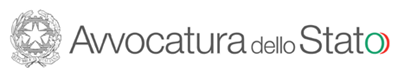 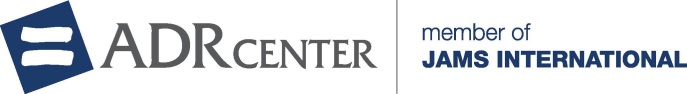 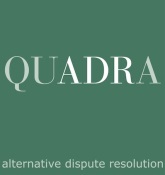 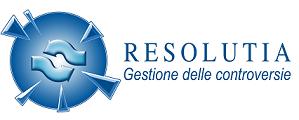 Autoregolamentazione degli organismi di mediazione: un codice per garantire trasparenza, neutralità e competenza  Avvocatura dello Stato - Sala Vanvitelli – Via dei Portoghesi, 12 Roma6 marzo 2015 (15:00 – 18:30)Giuseppe De Palo – Presidente, ADR Center Maurizio Di Carlo – Avvocato dello Stato Maurizio Di Rocco - Responsabile Scientifico, ResolutiaFrancesco Antonio Genovese –  Consigliere, Corte Suprema di CassazioneMarco Marinaro – Avvocato e mediatoreCesare Mirabelli – Presidente emerito, Corte CostituzionaleCarlo Mosca –Responsabile Scientifico, QuadraDibattito con i rappresentanti degli Organismi di Mediazione presentiModera: Giuseppe De PaloEvento gratuito. Registrazione on line obbligatoria (fino ad esaurimento posti) alla pagina:https://www.eventbrite.it/e/biglietti-autoregolamentazione-degli-organismi-di-mediazione-un-codice-per-garantire-trasparenza-neutralita-e-15690352266L’evento è stato accreditato dall’Ordine degli Avvocati di Romache ha deliberato di concedere tre crediti formativiPer informazioni:ADR Center - Via Marcantonio Colonna 54, 00192 Romatel. 06 69925496; fax 06 69190408; roma@adrcenter.com